ИЗВЕЩЕНИЕ О ЗАКУПКЕ на проведение закупки у единственного поставщика (исполнителя, подрядчика), являющегося субъектом малого и среднего предпринимательства, на поставку средств укупорочных (полимерные крышки навинчиваемые)для нужд ФГУП «Московский эндокринный завод» № 33/16г. Москва 										         31 марта 2016 г.Директор									М.Ю. ФонарёвУТВЕРЖДАЮДиректор ФГУП «Московскийэндокринный завод»______________ М.Ю. Фонарёв «____» ______________ 2016 г.ДОКУМЕНТАЦИЯ О ЗАКУПКЕ на проведение закупки у единственного поставщика (исполнителя, подрядчика), являющегося субъектом малого и среднего предпринимательства,  на поставку средств укупорочных (полимерные крышки навинчиваемые)для нужд ФГУП «Московский эндокринный завод»№ 33/16Москва2016 г.СВЕДЕНИЯ О ПРОВОДИМОЙ ПРОЦЕДУРЕ ЗАКУПКИПРОЕКТ ДОГОВОРАДоговор № __________г. Москва		«___» ____________20__г.Общество с ограниченной ответственностью «ФармПласт» (ООО «ФармПласт), именуемое в дальнейшем «Поставщик», в лице Директора Каган Я. В., действующего на основании устава, с одной стороны, и Федеральное государственное унитарное предприятие «Московский эндокринный завод» (ФГУП «Московский эндокринный завод»), именуемое в дальнейшем «Покупатель», в лице заместителя директора по снабжению Ибрагимова Владимира Николаевича, действующего на основании доверенности №4/16 от 11.01.2016г., с другой стороны, совместно именуемые «Стороны», а по отдельности «Сторона», по результатам проведения _____________________________, объявленного Извещением о закупке от «___» ____________ 2016 г. № __________, на основании протокола заседания Закупочной комиссии ФГУП «Московского эндокринного завода» от «___» ____________ 2016 года № __________, заключили настоящий Договор о нижеследующем:1. ПРЕДМЕТ ДОГОВОРА1.1. Поставщик обязуется передавать в собственность Покупателю средства укупорочные (полимерные крышки навинчиваемые), тип 1.1 А-16  (колпак для флакона пластикового), согласно Спецификации (Приложение № 1) к настоящему договору, (далее - Товар) в количестве 11 415 тыс. шт., а Покупатель обязуется оплачивать и принимать Товар в порядке и на условиях предусмотренных данным Договором.1.2. Описание и технические характеристики Товара согласованы Сторонами в Спецификации (Приложение № 1) к настоящему Договору.1.3. Поставка каждой партии Товара осуществляется на условиях данного Договора.2. КАЧЕСТВО И КОМПЛЕКТНОСТЬ2.1. Качество Товара должно соответствовать ТУ ВY 790370122.001-2007  и подтверждаться сертификатом качества изготовителя.2.2. Поставщик обязуется на каждую поставляемую партию Товара, выдать сертификат качества, который подтверждает соответствие Товара требованию стандарта или технических условий (ТУ).2.3. Поставщик гарантирует и отвечает за качество поставленного Товара на протяжении всего срока годности при условии обязательного соблюдения Покупателем условий хранения и транспортировки, предусмотренных действующими нормативными актами. 3. ЦЕНА ДОГОВОРА И ПОРЯДОК ОПЛАТЫ3.1. Цена настоящего Договора состоит из общей суммы стоимости Товара поставляемого на условиях данного Договора, по цене 438,02 (четыреста тридцать восемь) рублей 02 копейки за тысячу штук, с учетом НДС 10% и составляет 4 999 998,30 рублей в т.ч. НДС 10%.3.2. Оплата каждой поставленной партии Товара осуществляется в безналичном порядке.3.3. Покупатель обязан оплатить Товар путем перечисления предоплаты денежных средств на расчетный счет Поставщика в объеме 50% от стоимости поставляемой партии Товара в течение 10 (Десяти) банковских дней со дня выставления счета, вторую часть в объеме 50% от стоимости поставляемой партии Товара в течение 10 (Десяти) банковских дней с даты получения соответствующей партии Товара на склад Покупателя.3.4. Оплата проводится путем перечисления стоимости партии Товара, со счёта Покупателя на счёт Поставщика.3.5. Датой оплаты считается дата списания денежных средств с расчетного счета Покупателя.3.6. Стороны договорились, что на авансовый платеж, а также на период отсрочки платежа, согласно условиям Договора, проценты, предусмотренные статьей 317.1 Гражданского кодекса Российской Федерации (ГК РФ), не начисляются и не уплачиваются.В случае признания настоящего Договора недействительным и возврата денежных средств, уплаченных в качестве авансового платежа, проценты в соответствии со ст. 317.1 ГК РФ на сумму возвращаемых средств не начисляются и не уплачиваются.4. УСЛОВИЯ И СРОК ПОСТАВКИ. ПРИЕМКА ТОВАРА4.1. Поставка осуществляется партиями на склад Покупателя по адресу г. Москва ул. Новохохловская 25, в количестве согласно письменным заявкам Покупателя направленным по электронной почте.4.2. Поставщик обязуется собственными силами и за свой счет, поставить Товар в течение 30 (Тридцати) календарных дней с момента получения заявки от Покупателя.4.3. Стороны согласовали, что датой поставки считается дата отметки в товарной накладной на складе Покупателя.Риск утраты или повреждения Товара, а также право собственности на Товар переходит от Поставщика к Покупателю с даты поставки.4.4. Поставщик информирует Покупателя по электронной почте или телефонной связи о поставке с указанием даты отгрузки, наименования и количества мест отгруженного Товара. 4.5. Не заказанный Товар не поставляется Поставщиком, а в случае поставки не принимается и не оплачивается Покупателем.4.6. Приёмка Товара по количеству мест и качеству упаковки осуществляется Покупателем в момент её получения на складе Покупателя. Факт произведённой приёмки по количеству мест и качеству упаковки подтверждается фактом подписания товарной накладной. Приемка Товара, находящегося внутри каждого места, по количеству и качеству производится в течение 10 (десяти) рабочих дней с момента поступления Товара в адрес Покупателя. 4.7. Стороны договорились, что приемка Товара по количеству и качеству производится в сроки и порядке, определенном Инструкцией о порядке приемки продукции производственно-технического назначения и товаров народного потребления по количеству (утв. Постановлением Госарбитража СССР от 15.06.1965 г. № П-6) и Инструкцией о порядке приемки продукции производственно-технического назначения и товаров народного потребления по качеству (утв. Постановлением Госарбитража СССР от 25.04.1966 г. № П-7). Вышеуказанные Инструкции подлежат применению в части, не противоречащей Гражданскому кодексу Российской Федерации и настоящему Договору.4.8. По скрытому браку (несоответствию качеству), выявленному Покупателем в процессе использования Товара, претензии могут быть предъявлены Покупателем в течение всего срока годности Товара, но не позднее 60 (шестидесяти) дней с даты обнаружения скрытого брака, при условии надлежащего хранения Товара. 4.9. В случае поставки некачественного Товара или недопоставки Товара Покупатель вправе по своему выбору потребовать от Поставщика:- Замены некачественного Товара. Замена некачественного Товара производится в течение 14 (Четырнадцати) календарных дней с даты получения соответствующего требования от Покупателя.- Допоставки Товара. Допоставка производится в течение 14 (Четырнадцати) календарных дней с даты получения соответствующего требования от Покупателя.- Возврата денежных средств, уплаченных в качестве предоплаты. Возврат денежных средств производится в течение 5 (Пяти) банковских дней со дня получения требования от Покупателя. Возврат некачественного Товара производится силами и за счет Поставщика.5. УПАКОВКА И МАРКИРОВКА5.1. Товар, поставляемый пакуется в тару в соответствии с требованиями стандартов или технических условий. Упаковка/тара Товара должна обеспечивать его сохранность при транспортировке любым видом транспорта.5.2. Каждое упакованное место должно иметь маркировку на таре, упаковке или бирке по государственным стандартам или техническим условиям.6. ОТВЕТСТВЕННОСТЬ СТОРОН.6.1. В случае просрочки платежа против сроков, установленных настоящим Договором. Покупатель выплачивает Поставщику пеню в размере 0,1 % от суммы просроченного платежа за каждый день просрочки оплаты, но не более 10% от суммы просроченного платежа.6.2. За несвоевременную поставку Поставщик уплачивает Покупателю пеню в размере 0,1 % от стоимости несвоевременно поставленного или не поставленного товара за каждый день просрочки но не более 10% от суммы не поставленного Товара.6.3.	Покупатель вправе отказаться от исполнения Договора в одностороннем внесудебном порядке и требовать от Поставщика возмещения убытков в случае:-	просрочки поставки любой из партий Товара более чем на календарный месяц;-	систематической поставки (два и более раза на протяжении срока действия настоящего Договора) Товара, несоответствующего условиям настоящего Договора по качеству и/или количеству;-	если, в целях принятия Покупателем решения о подписании настоящего Договора Поставщик предоставил Покупателю документы, содержащие недостоверные сведения;-	существенного изменения обстоятельств, из которых Покупатель исходил при заключении Договора.6.4. Указанные в настоящем Договоре штрафные санкции считаются начисленными с момента полного или частичного письменного признания Стороной соответствующего требования (претензии), предъявленной контрагентом. В случае непризнания Стороной требования (претензии) в добровольном порядке и взыскания контрагентом штрафных санкций в судебном порядке таковые считаются начисленными с момента вступления в силу судебного решения.6.4. Уплата штрафных санкций не освобождает Сторону от выполнения ею предусмотренных настоящим Договором обязательств.7. ФОРС-МАЖОР.7.1. Стороны освобождаются от ответственности за полное или частичное неисполнение своих обязательств по настоящему Договору, если оно вызвано обстоятельствами непреодолимой силы (форс-мажор), таких как: стихийные бедствия, пожары, наводнения, землетрясения, война, блокада, оккупация, эмбарго, запреты на экспорт (импорт), акты или законы, выданные государственными органами и находящиеся под их контролем.7.2. В случае наступления обстоятельств непреодолимой силы, срок выполнения обязательств отодвигается соразмерно времени, в течение которого будут действовать такие обстоятельства. Если эти обстоятельства и их последствия будут продолжаться более 3 (трех) месяцев, то каждая из Сторон будет иметь право отказаться от дальнейшего выполнения обязательств по данному контракту и в этом случае ни одна из Сторон не будет иметь право на возмещение другой Стороной возможных убытков.7.3. Сторона, для которой создалась невозможность исполнения обязательств по контракту в связи с наступлением форс-мажорных обстоятельств, обязана немедленно сообщить (телексом, факсом) другую сторону, а также в течение 15 (пятнадцати) дней со дня наступления форс-мажорных обстоятельств выслать сообщение установленной формы, выданное представителем соответствующей Торговой Торгово-промышленной палаты с указанием наличия указанных выше событий, даты их наступления и длительности.7.4. Не уведомление или несвоевременное уведомление о наступлении форс-мажорных обстоятельств лишает Сторону права ссылаться на любое вышеуказанное обстоятельства как на основание, освобождающее от ответственности за невыполнение обязательств.Наличие форс-мажорных обстоятельств должна быть подтверждена представителем соответствующей Торгово-промышленной палаты.8. УРЕГУЛИРОВАНИЕ СПОРОВ8.1. Все споры по настоящему Контракту решаются на основе взаимной договоренности Сторон с использованием досудебного (претензионного) порядка разрешения споров. Письменная претензия Стороны по исполнению настоящего Договора подлежит рассмотрению другой Стороной в течение 10 (десяти) календарных дней с момента ее получения. В случае невозможности разрешения споров путем переговоров, спор подлежит передаче на рассмотрение арбитражного суда г. Москвы, в соответствии с его регламентом.8.2. К условиям настоящего Договора применяется право Российской Федерации.8.3. Решение арбитражного суда является окончательным и обязательным для обеих Сторон.9. ДРУГИЕ УСЛОВИЯ9.1. Настоящий Договор вступает в силу с даты его подписания уполномоченными представителями Сторон и действует по 31.03.2017 г.9.2. Все изменения и дополнения к настоящему Договору действительны лишь в том случае, если они совершены в письменной форме и подписаны уполномоченными представителями Сторон.9.3. Все приложения, относящиеся к настоящему Договору, являются его неотъемлемой частью.9.4. Ни одна из Сторон не вправе передать свои права и обязательства по Договору третьему лицу без письменного согласия другой стороны.9.5. При изменении наименования, адреса, банковских реквизитов или реорганизации Стороны информируют друг друга в письменном виде в пятидневный срок. В случае невыполнения указанного обязательства виновная Сторона несет риск наступления неблагоприятных последствий, вызванных не извещением или несвоевременным извещением другой Стороны об изменении своих реквизитов.9.6. Настоящий Договор составлен в двух экземплярах, один экземпляр для Поставщика и один экземпляр для Покупателя. 9.7. Стороны пришли к согласию, что копии документов и приложений к настоящему Договору, переданные посредством факса имеют силу оригинала до момента предоставления оригиналов. Предоставления оригиналов - обязательно.10. ЮРИДИЧЕСКИЕ АДРЕСА И РЕКВИЗИТЫ СТОРОН.10.1.ПОСТАВЩИКООО «ФармПласт»214036, г. Смоленск, ул. Смольянинова, д. 15, офис 519тел: 375 (222)735540ИНН 6732033453 КПП 673201001Банковские реквизиты:р/с 40702810859000007361 в Отделении № 8609 Сбербанка России, г. Смоленсккор/сч 301018100000000000632, БИК 04661463210.2. ПОКУПАТЕЛЬ:ФГУП «Московский эндокринный завод», Россия адрес: 109052, г. Москва, ул. Новохохловская, 25тел.: (495) 271-70-74, 671-29-91, факс: 911-41-20, 911-42-10ИНН 7722059711, ОКПО 40393587, ОКОНХ 19310Банковские реквизиты:Р/с 40502810400000100006 в ООО КБ «АРЕСБАНК» г. Москва, кор/сч. 30101810200000000551, БИК 044583551.ПОКУПАТЕЛЬ	ПОСТАВЩИКЗаместитель директора по снабжению                             Директор   ФГУП «Московский эндокринный завод»___________________/В.Н. Ибрагимов/			_________________ /Я. В. Каган/Приложение №1к договору № ________________ от «___» ____________ 2016г.Спецификация №1ПОКУПАТЕЛЬ	ПОСТАВЩИКЗаместитель директора по снабжению                         ДиректорФГУП «Московский эндокринный завод»___________________/В.Н. Ибрагимов/	_________________ /Я. В. Каган/Приложение № 2к Договору №_________________от_ «___» ____________ 2016г.АНТИКОРРУПЦИОННАЯ ОГОВОРКАСтатья 11.1. Настоящим каждая Сторона гарантирует, что при заключении настоящего Договора и исполнении своих обязательств по нему, Стороны:1.1.1. соблюдают требования Федерального закона от 25.12.2008 N 273-ФЗ «О противодействии коррупции», а также иные нормы действующего законодательства Российской Федерации в сфере противодействия коррупции, 1.1.2. не выплачивают, не предлагают выплатить и не разрешают выплату каких-либо денежных средств или ценностей, прямо или косвенно, любым лицам, для оказания влияния на действия или решения этих лиц с целью получить какие-либо неправомерные преимущества или иные неправомерные цели;1.1.3. не осуществляют действия, квалифицируемые применимым для целей настоящего Договора законодательством, как дача / получение взятки, коммерческий подкуп, а также действия, нарушающие требования применимого законодательства и международных актов о противодействии легализации (отмыванию) доходов, полученных преступным путем;1.1.4. запрещают своим работникам выплачивать, предлагать выплатить (передать) какие-либо денежные средства или ценности, прямо или косвенно, любым лицам, для оказания влияния на действия или решения этих лиц с целью получить какие-либо неправомерные преимущества или иные неправомерные цели;1.1.5. запрещают своим работникам принимать или предлагать любым лицам выплатить(передать) работникам какие-либо денежные средства или ценности, прямо или косвенно, для оказания влияния на действия или решения этих работников с целью получить какие-либо неправомерные преимущества или иные неправомерные цели;1.1.6. принимают разумные меры для предотвращения совершения действий, квалифицируемых действующим законодательством как «коррупционные» со стороны их аффилированных лиц или соисполнителей, субподрядчиков, консультантов, агентов, юристов, иных представителей и прочих посредников, действующих от имени Стороны (далее - Посредники).1.2. Под «разумными мерами» для предотвращения совершения коррупционных действий со стороны их аффилированных лиц или посредников, помимо прочего, Стороны понимают:1.2.1. проведение инструктажа аффилированных лиц или посредников о неприемлемости коррупционных действий и нетерпимости в отношении участия в каком-либо коррупционном действии;1.2.2. включение в договоры с аффилированными лицами или посредниками антикоррупционной оговорки;1.2.3. неиспользование аффилированных лиц или посредников в качестве канала аффилированных лиц или любых посредников для совершения коррупционных действий;1.2.4. привлечение к работе любых посредников только в пределах, обусловленных производственной необходимостью в ходе обычной хозяйственной деятельности Стороны;1.2.5. осуществление выплат аффилированным лицам или посредникам в размере, не превышающем размер соответствующего вознаграждения за оказанные ими законные услуги.Статья 22.1. В случае возникновения у Стороны подозрений, что произошло или может произойти нарушение каких-либо положений Статьи 1, соответствующая Сторона обязуется:2.1.1. уведомить другую Сторону в письменной форме в течение двух суток с момента, когда ей стало известно о нарушении (возникли подозрения о нарушении). После письменного уведомления, соответствующая Сторона имеет право приостановить исполнение обязательств по настоящему Договору до получения подтверждения, что нарушения не произошло или не произойдет. Это подтверждение должно быть направлено в течение десяти рабочих дней с даты направления письменного уведомления;2.1.2. обеспечить конфиденциальность указанной информации вплоть до полного выяснения обстоятельств Сторонами;2.1.3. провести по требованию и с участием другой Стороны аудит документов бухгалтерского учета и финансовой отчетности Стороны, предположительно допустившей нарушение, относящихся к исполнению настоящего Договора, а также иных документов, которые согласно имеющимся сведениям могли повлиять на исполнение настоящего Договора, 2.1.4. оказать полное содействие при сборе доказательств при проведении аудита.2.2. В письменном уведомлении Сторона обязана сослаться на факты или предоставить материалы, достоверно подтверждающие или дающие основание предполагать, что произошло или может произойти нарушение каких-либо положений настоящей Статьи контрагентом, его аффилированными лицами, работниками или посредниками выражающееся в действиях, квалифицируемых применимым законодательством, как дача или получение взятки, коммерческий подкуп, а также действиях, нарушающих требования применимого законодательства и международных актов о противодействии легализации доходов, полученных преступным путем.Статья 33.1. В случае нарушения одной Стороной обязательств воздерживаться от запрещенных в Статье 1 настоящего приложения к Договору действий и/или неполучения другой Стороной в установленный законодательством срок подтверждения, что нарушения не произошло или не произойдет, другая Сторона имеет право расторгнуть договор в одностороннем внесудебном порядке полностью или в части, направив письменное уведомление о расторжении. Сторона, по чьей инициативе был расторгнут настоящий Договор в соответствии с положениями настоящей статьи, вправе требовать возмещения реального ущерба, возникшего в результате такого расторжения.ТЕХНИЧЕСКОЕ ЗАДАНИЕна поставку средств укупорочных (полимерные крышки навинчиваемые)для нужд ФГУП «Московский эндокринный завод».IV. ФОРМЫ ДЛЯ ЗАПОЛНЕНИЯ УЧАСТНИКАМИ ЗАКУПКИДЕКЛАРАЦИЯ О СООТВЕТСТВИИ УЧАСТНИКА ЗАКУПКИ КРИТЕРИЯМ ОТНЕСЕНИЯ К СУБЪЕКТАМ МАЛОГО И СРЕДНЕГО ПРЕДПРИНИМАТЕЛЬСТВАДЕКЛАРАЦИЯо соответствии участника закупкикритериям отнесения к субъектам малогои среднего предпринимательстваПодтверждаем, что ____________________________________________________________________                                             (указывается наименование участника закупки)в  соответствии  со  статьей  4  Федерального  закона от 24.07.2007 года № 209–ФЗ "О развитии малого и среднего предпринимательства   в   Российской   Федерации"  удовлетворяет критериям отнесения организации к субъектам _________________________________________________ предпринимательства, и сообщаем                            	(указывается субъект малого или среднего предпринимательства в зависимости от критериев отнесения)следующую информацию:               1. Адрес местонахождения (юридический адрес): _____________________________________________.2. ИНН/КПП: __________________________________________________________________________.                                                  (№, сведения о дате выдачи документа и выдавшем его органе)3. ОГРН: ____________________________________________________________________________.4.  Сведения  о  наличии  (об  отсутствии) сведений в реестре субъектов малого  и  среднего  предпринимательства  субъекта  Российской Федерации (в случае  ведения  такого  реестра  органом государственной власти субъекта Российской Федерации _____________________________________.                                                                                             (наименование уполномоченного органа,                     								 дата внесения в реестр и номер в реестре)5.  Сведения  о  соответствии  критериям отнесения к субъектам малого и среднего  предпринимательства,  а  также  сведения  о производимых товарах, работах, услугах и видах деятельности <1>:___________________________________            		(подпись)        М.П.__________________________________________________________________________      (фамилия, имя, отчество (при наличии) подписавшего, должность)__________________________________             (дата составления документа)--------------------------------<1> Категория субъекта малого или среднего предпринимательства изменяется только в случае, если предельные значения выше или ниже предельных значений, указанных в пункте 4 настоящего документа, в течение 3 календарных лет, следующих один за другим.<2> Ограничения по суммарной доле участия в уставном (складочном) капитале (паевом фонде) иностранных юридических лиц, суммарной доле участия, принадлежащей одному или нескольким юридическим лицам, не являющимся субъектами малого и среднего предпринимательства, не распространяются на хозяйственные общества, хозяйственные партнерства, деятельность которых заключается в практическом применении (внедрении) результатов интеллектуальной деятельности (программ для электронных вычислительных машин, баз данных, изобретений, полезных моделей, промышленных образцов, селекционных достижений, топологий интегральных микросхем, секретов производства (ноу-хау), исключительные права на которые принадлежат учредителям (участникам) соответственно таких хозяйственных обществ, хозяйственных партнерств - бюджетным, автономным научным учреждениям либо являющимся бюджетными учреждениями, автономными учреждениями образовательным организациям высшего образования, на юридические лица, получившие статус участника проекта в соответствии с Федеральным законом от 28 сентября 2010 г. № 244-ФЗ "Об инновационном центре "Сколково", на юридические лица, учредителями (участниками) которых являются юридические лица, включенные в утвержденный Правительством Российской Федерации перечень юридических лиц, предоставляющих государственную поддержку инновационной деятельности в формах, установленных Федеральным законом от 23 августа 1996 г. № 127-ФЗ "О науке и государственной научно-технической политике".<3> Пункты 1 - 7 являются обязательными для заполнения.№пунктаСодержаниепунктаИнформация1.Способ закупкиЗакупка у единственного поставщика (исполнителя, подрядчика)2.Наименование заказчика, контактная информацияНаименование: ФГУП «Московский эндокринный завод»Место нахождения109052, г. Москва, ул. Новохохловская, д. 25Почтовый адрес109052, г. Москва, ул. Новохохловская, д. 25Телефон: +7 (495) 234-61-92 доб. 2-77Факс: +7 (495) 911-42-10Электронная почта: y_roenko@endopharm.ruКонтактное лицо: Роенко Яна Дмитриевна3.Предмет договора с указанием количества поставляемого товара, объема выполняемых работ, оказываемых услугПоставка поставку средств укупорочных (полимерные крышки навинчиваемые) для нужд ФГУП «Московский эндокринный завод».Количество: 11 415,00 тыс. штук.3.Код ОКПД2C22.22.19.0003.Код ОКВЭД2C22.29.94.Место и дата рассмотрения предложений (заявок) участников закупки и подведения итогов закупкиРассмотрение заявок на участие в закупке не проводится.Итоги закупки не подводятся. 5.Источник финансированияСобственные средства6.Место поставки товара, выполнения работ, оказания услуг109052, г. Москва, ул. Новохохловская, д. 257.Сведения о начальной  (максимальной) цене договора (цена лота) Начальная (максимальная) цена договора составляет: 4 999 998,30 (Четыре миллиона девятьсот девяносто девять тысяч девятьсот девяносто восемь) рублей 30 копеек, в т.ч. НДС 10 %.Цена Договора состоит из общей суммы стоимости Товара поставляемого на условиях Договора.8.Основания закупки у единственного поставщика (исполнителя, подрядчика)Пп. 29 п. 14.3 Положения о закупке товаров, работ, услуг для нужд ФГУП «Московский эндокринный завод» (Процедура закупки, проведенная ранее иным способом, признана несостоявшейся и договор по ее результатам не заключен.)9.Срок, место и порядок предоставления документации о закупке, размер, порядок и сроки внесения платы, взимаемой за предоставление документации, если такая плата установлена, за исключением случаев предоставления документации в форме электронного документаДокументация о закупке предоставляется единственному поставщику (исполнителю, подрядчику). Документацию можно получить по месту нахождения Заказчика. Заявление на предоставление документации о закупке направляется участником закупки в письменной  форме. Документация о закупке предоставляется участнику закупки в форме электронного документа или в письменной форме.Плата за предоставление документации не взимается.10.Сведения о праве заказчика отказаться от проведения процедуры закупкиЗаказчик вправе отказаться от проведения закупки у единственного поставщика (исполнителя, подрядчика) в любое время до заключения договора. Извещение об отказе от проведения закупки размещается заказчиком в Единой информационной системе не позднее чем в течение трех дней со дня принятия решения об отказе от проведения закупки. 11.Сведения о предоставлении преференций товарам российского происхождения Не установлены.12Предоставление сведений при заключении договораПри заключении договора по результатам проведенной процедуры закупки контрагенту рекомендуется предоставить заполненную Декларацию о соответствии участника закупки критериям отнесения к субъектам малого и среднего предпринимательства по форме 1 части IV «ФОРМЫ ДЛЯ ЗАПОЛНЕНИЯ УЧАСТНИКАМИ ЗАКУПКИ» Документации о закупке.14.Закупка осуществляется только для субъектов малого и среднего предпринимательстваУчастниками закупки могут быть только субъекты малого и среднего предпринимательства№пунктаСодержание пунктаИнформацияСпособ закупкиЗакупка у единственного поставщика (исполнителя, подрядчика)Предмет договора с указанием количества поставляемого товара, объема выполняемых работ, оказываемых услугПоставка средств укупорочных (полимерные крышки навинчиваемые) для нужд ФГУП «Московский эндокринный завод».Количество: 11 415, 00 тыс. штук.Установленные заказчиком требования к качеству, техническим характеристикам товара, работы, услуги, к их безопасности, к функциональным характеристикам (потребительским свойствам) товара, к размерам, упаковке, отгрузке товара, к результатам работы и иные требования, связанные с определением соответствия поставляемого товара, выполняемой работы, оказываемой услуги потребностям заказчикаТребования к качеству, техническим характеристикам товара, работы, услуги, к их безопасности, к функциональным характеристикам (потребительским свойствам) товара, к размерам, упаковке, отгрузке товара, к результатам работы и иные требования, связанные с определением соответствия поставляемого товара, выполняемой работы, оказываемой услуги потребностям заказчика установлены в части III «ТЕХНИЧЕСКОЕ ЗАДАНИЕ».Требования к содержанию, форме, оформлению и составу заявки на участие в закупкеЗаявки на участие в закупке участником закупки не подаются.Требования к описанию участниками закупки поставляемого товара, его функциональных характеристик (потребительских свойств), его количественных и качественных характеристик, требования к описанию выполняемой работы, оказываемой услуги, их количественных и качественных характеристикНе установлены.Место поставки товара, выполнения работ, оказания услуг109052, г. Москва, ул. Новохохловская, д. 25Условия и сроки (периоды) поставки товара, выполнения работ, оказания услугDDP, автотранспортом, г. Москва ул. Новохохловская 25.Поставка осуществляется партиями согласно заявкам Покупателя.Поставщик обязуется поставить Товар в течение 30 (тридцати) календарных дней с момента получения заявки.Сведения о начальной  (максимальной) цене договора (цена лота) Начальная (максимальная) цена договора составляет: 4 999 998,30 (Четыре миллиона девятьсот девяносто девять тысяч девятьсот девяносто восемь) рублей 30 копеек, в т.ч. НДС 10 %.Порядок формирования цены договораЦена Договора состоит из общей суммы стоимости Товара поставляемого на условиях Договора.Форма, сроки и порядок оплаты товара, работы, услугиПредоплата 50%, вторые 50% оплачиваются в течение 10 (десяти) банковских дней с даты получения соответствующей партии Товара на склад Покупателя.Порядок, место, дата начала и дата окончания срока подачи заявок на участие в закупкеЗаявки на участие в закупке участником закупки не подаются.Требования к участникам закупкиСоответствие участника закупки требованиям, установленным в соответствии с законодательством Российской Федерации к лицам, осуществляющим поставки товаров, выполнение работ, оказание услуг, являющимися предметом закупки.Перечень документов, представляемых участниками закупки для подтверждения их соответствия установленным в пункте 11 настоящей документации о закупке требованиямНе установленФормы, порядок, дата начала и дата окончания срока предоставления участникам закупки разъяснений положений документации о закупкеРазъяснение положений документации о закупке предоставляется участнику закупки, если запрос о разъяснении положений документации о закупке поступил к заказчику в течение пяти дней со дня размещения в Единой информационной системе извещения о проведении закупки и документации о закупкеМесто и дата рассмотрения предложений участников закупки и подведения итогов закупкиРассмотрение заявок на участие в закупке не проводится. Итоги закупки не подводятся. Условия допуска к участию в закупкеНе установлены.Критерием оценки и сопоставления заявок на участие в закупкеНе установлены.Порядок оценки и сопоставления заявок на участие в закупкеНе установленСведения о возможности проведения переторжки (регулирование цены) и порядок ее проведения Не установленыРазмер обеспечения заявки на участие в закупкеНе установленОбеспечение исполнения договораНе требуетсяРазмер обеспечения исполнения договораНе требуетсяВид обеспечения исполнения договораНе установленСведения о праве заказчика отказаться от проведения процедуры закупкиЗаказчик вправе отказаться от проведения закупки у единственного поставщика (исполнителя, подрядчика) в любое время до заключения договора. Извещение об отказе от проведения закупки размещается заказчиком в Единой информационной системе не позднее чем в течение трех дней со дня принятия решения об отказе от проведения закупки. Сведения о предоставлении преференций товарам российского происхождения Не установленыЗакупка осуществляется только для субъектов малого и среднего предпринимательстваУчастниками закупки могут быть только субъекты малого и среднего предпринимательстваОснования закупки у единственного поставщика (исполнителя, подрядчика)Пп. 29 п. 14.3 Положения о закупке товаров, работ, услуг для нужд ФГУП «Московский эндокринный завод» (Процедура закупки, проведенная ранее иным способом, признана несостоявшейся и договор по ее результатам не заключен.)Сведения о поставщике (исполнителе, подрядчике)ООО «ФармПласт»214036, г. Смоленск, ул. Смольянинова, д. 15, офис 519тел: 375 (222)735540ИНН 6732033453 КПП 673201001Банковские реквизиты:р/с 40702810859000007361 в Отделении № 8609 Сбербанка России, г. Смоленсккор/сч 301018100000000000632, БИК 046614632Геометрические размерыРазмерыПредельные отклоненияГеометрические размерыD13.8+0.4Геометрические размерыD13.65+0.27Геометрические размерыD12.65+0.25Геометрические размерыШаг резьбы 2,7±0.05Геометрические размерыD17.8-0.4Геометрические размеры31±0.5ПОКУПАТЕЛЬЗаместитель директора по снабжениюФГУП «Московский эндокринный завод»___________________/В.Н. Ибрагимов/ПОСТАВЩИКДиректор______________________/Я. В. Каган/1.Наименование товара(с указанием кодов классификаторов)Наименование товара(с указанием кодов классификаторов)Количество с указанием единицы измеренияНаименование товара: средства укупорочные полимерные (колпачок, крышка)ОКПД2:C 22.22.19.000 ОКВЭД2: С 22.29.9Наименование товара: средства укупорочные полимерные (колпачок, крышка)ОКПД2:C 22.22.19.000 ОКВЭД2: С 22.29.9Наименование товара: средства укупорочные полимерные (колпачок, крышка)ОКПД2:C 22.22.19.000 ОКВЭД2: С 22.29.9Количество:11 415,00 тыс. шт. 2.Место поставки товараМесто поставки товараМесто поставки товараг. Москва ул. Новохохловская 25 г. Москва ул. Новохохловская 25 г. Москва ул. Новохохловская 25 г. Москва ул. Новохохловская 25 3.Функциональные и качественные характеристики (потребительские свойства) товараФункциональные и качественные характеристики (потребительские свойства) товараФункциональные и качественные характеристики (потребительские свойства) товараКрышка навинчиваемая 1. Наименование: Средство укупорочное полимерное (колпачок, крышка)Основные показатели качества.1.1. Внешний вид: Поверхности должны быть чистыми и гладкими, без трещин, сколов, раковин, облоя и других дефектов; На поверхностях не допускаются: - облой по линии разъема прессформы высотой более 0,3 мм -грат, высотой более 0,3 мм; -следы от выталкивателя в виде впадин (выступов) глубиной (высотой) более 0,3 мм; следы литника более 0,5 мм; -на наружной поверхности-посторонние включения диаметром более 0,5 мм, количеством более 3 шт.; срывы по резьбе более 10 %; длины винтовой линии; Цвет должен быть однородным.На лицевой поверхности не допускаются: -усадочные раковины; -инородные включения в количествах, более допустимых по НД на материал, из которого изготавливаются изделия; -грат, более чем на образце-эталоне; -вздутия и трещины; -выступания литника над опорной плоскостью. Допускается след толкателя на дне изделия с внутренней стороны1.2. Фиксируемость на горловине тары: Должны надежно фиксироваться на горловине тары.1.3. Проверка герметичности: Средства укупорочные, скомплектованные и надежно зафиксированные на горловине тары, должны обеспечивать герметичность при вакуумметрическом давлении.1.4. Проверка отсутствия постороннего запаха: Средства укупорочные не должны придавать воде посторонний запах.1.5. Проверка устойчивости к санитарно-гигиенической обработке: Средства укупорочныедолжны быть устойчивы к санитарно-гигиенической обработке.1.6. Устойчивость к кислотным, щелочным и дезинфицирующим растворам: Должны быть устойчивы к растворам кислот, действию мыльных щелочных растворов и дезинфицирующих растворов.1.7. Стойкость к горячей воде: Должны быть стойкими к горячей воде.1.8. Упаковка: Средства укупорочные одного типоразмера должны быть упакованы насыпью в тару потребительскую — коробки из гофрированного картона или мешки бумажные трех - четырех слойные с вложением в них полиэтиленовых мешков-вкладышей. Каждая коробка (горловина мешка) должны быть оклеены лентой клеевой или бумагой - основной для ленты клеевой. В каждую коробку (мешок) должен быть вложен упаковочный лист. Масса брутто должна быть не более 15 кг. По согласованию с покупателем упаковка может быть изменена при условии сохранения качества средств укупорочных.Крышка навинчиваемая 1. Наименование: Средство укупорочное полимерное (колпачок, крышка)Основные показатели качества.1.1. Внешний вид: Поверхности должны быть чистыми и гладкими, без трещин, сколов, раковин, облоя и других дефектов; На поверхностях не допускаются: - облой по линии разъема прессформы высотой более 0,3 мм -грат, высотой более 0,3 мм; -следы от выталкивателя в виде впадин (выступов) глубиной (высотой) более 0,3 мм; следы литника более 0,5 мм; -на наружной поверхности-посторонние включения диаметром более 0,5 мм, количеством более 3 шт.; срывы по резьбе более 10 %; длины винтовой линии; Цвет должен быть однородным.На лицевой поверхности не допускаются: -усадочные раковины; -инородные включения в количествах, более допустимых по НД на материал, из которого изготавливаются изделия; -грат, более чем на образце-эталоне; -вздутия и трещины; -выступания литника над опорной плоскостью. Допускается след толкателя на дне изделия с внутренней стороны1.2. Фиксируемость на горловине тары: Должны надежно фиксироваться на горловине тары.1.3. Проверка герметичности: Средства укупорочные, скомплектованные и надежно зафиксированные на горловине тары, должны обеспечивать герметичность при вакуумметрическом давлении.1.4. Проверка отсутствия постороннего запаха: Средства укупорочные не должны придавать воде посторонний запах.1.5. Проверка устойчивости к санитарно-гигиенической обработке: Средства укупорочныедолжны быть устойчивы к санитарно-гигиенической обработке.1.6. Устойчивость к кислотным, щелочным и дезинфицирующим растворам: Должны быть устойчивы к растворам кислот, действию мыльных щелочных растворов и дезинфицирующих растворов.1.7. Стойкость к горячей воде: Должны быть стойкими к горячей воде.1.8. Упаковка: Средства укупорочные одного типоразмера должны быть упакованы насыпью в тару потребительскую — коробки из гофрированного картона или мешки бумажные трех - четырех слойные с вложением в них полиэтиленовых мешков-вкладышей. Каждая коробка (горловина мешка) должны быть оклеены лентой клеевой или бумагой - основной для ленты клеевой. В каждую коробку (мешок) должен быть вложен упаковочный лист. Масса брутто должна быть не более 15 кг. По согласованию с покупателем упаковка может быть изменена при условии сохранения качества средств укупорочных.Крышка навинчиваемая 1. Наименование: Средство укупорочное полимерное (колпачок, крышка)Основные показатели качества.1.1. Внешний вид: Поверхности должны быть чистыми и гладкими, без трещин, сколов, раковин, облоя и других дефектов; На поверхностях не допускаются: - облой по линии разъема прессформы высотой более 0,3 мм -грат, высотой более 0,3 мм; -следы от выталкивателя в виде впадин (выступов) глубиной (высотой) более 0,3 мм; следы литника более 0,5 мм; -на наружной поверхности-посторонние включения диаметром более 0,5 мм, количеством более 3 шт.; срывы по резьбе более 10 %; длины винтовой линии; Цвет должен быть однородным.На лицевой поверхности не допускаются: -усадочные раковины; -инородные включения в количествах, более допустимых по НД на материал, из которого изготавливаются изделия; -грат, более чем на образце-эталоне; -вздутия и трещины; -выступания литника над опорной плоскостью. Допускается след толкателя на дне изделия с внутренней стороны1.2. Фиксируемость на горловине тары: Должны надежно фиксироваться на горловине тары.1.3. Проверка герметичности: Средства укупорочные, скомплектованные и надежно зафиксированные на горловине тары, должны обеспечивать герметичность при вакуумметрическом давлении.1.4. Проверка отсутствия постороннего запаха: Средства укупорочные не должны придавать воде посторонний запах.1.5. Проверка устойчивости к санитарно-гигиенической обработке: Средства укупорочныедолжны быть устойчивы к санитарно-гигиенической обработке.1.6. Устойчивость к кислотным, щелочным и дезинфицирующим растворам: Должны быть устойчивы к растворам кислот, действию мыльных щелочных растворов и дезинфицирующих растворов.1.7. Стойкость к горячей воде: Должны быть стойкими к горячей воде.1.8. Упаковка: Средства укупорочные одного типоразмера должны быть упакованы насыпью в тару потребительскую — коробки из гофрированного картона или мешки бумажные трех - четырех слойные с вложением в них полиэтиленовых мешков-вкладышей. Каждая коробка (горловина мешка) должны быть оклеены лентой клеевой или бумагой - основной для ленты клеевой. В каждую коробку (мешок) должен быть вложен упаковочный лист. Масса брутто должна быть не более 15 кг. По согласованию с покупателем упаковка может быть изменена при условии сохранения качества средств укупорочных.Крышка навинчиваемая 1. Наименование: Средство укупорочное полимерное (колпачок, крышка)Основные показатели качества.1.1. Внешний вид: Поверхности должны быть чистыми и гладкими, без трещин, сколов, раковин, облоя и других дефектов; На поверхностях не допускаются: - облой по линии разъема прессформы высотой более 0,3 мм -грат, высотой более 0,3 мм; -следы от выталкивателя в виде впадин (выступов) глубиной (высотой) более 0,3 мм; следы литника более 0,5 мм; -на наружной поверхности-посторонние включения диаметром более 0,5 мм, количеством более 3 шт.; срывы по резьбе более 10 %; длины винтовой линии; Цвет должен быть однородным.На лицевой поверхности не допускаются: -усадочные раковины; -инородные включения в количествах, более допустимых по НД на материал, из которого изготавливаются изделия; -грат, более чем на образце-эталоне; -вздутия и трещины; -выступания литника над опорной плоскостью. Допускается след толкателя на дне изделия с внутренней стороны1.2. Фиксируемость на горловине тары: Должны надежно фиксироваться на горловине тары.1.3. Проверка герметичности: Средства укупорочные, скомплектованные и надежно зафиксированные на горловине тары, должны обеспечивать герметичность при вакуумметрическом давлении.1.4. Проверка отсутствия постороннего запаха: Средства укупорочные не должны придавать воде посторонний запах.1.5. Проверка устойчивости к санитарно-гигиенической обработке: Средства укупорочныедолжны быть устойчивы к санитарно-гигиенической обработке.1.6. Устойчивость к кислотным, щелочным и дезинфицирующим растворам: Должны быть устойчивы к растворам кислот, действию мыльных щелочных растворов и дезинфицирующих растворов.1.7. Стойкость к горячей воде: Должны быть стойкими к горячей воде.1.8. Упаковка: Средства укупорочные одного типоразмера должны быть упакованы насыпью в тару потребительскую — коробки из гофрированного картона или мешки бумажные трех - четырех слойные с вложением в них полиэтиленовых мешков-вкладышей. Каждая коробка (горловина мешка) должны быть оклеены лентой клеевой или бумагой - основной для ленты клеевой. В каждую коробку (мешок) должен быть вложен упаковочный лист. Масса брутто должна быть не более 15 кг. По согласованию с покупателем упаковка может быть изменена при условии сохранения качества средств укупорочных.4.Требования к отгрузке товараТребования к отгрузке товараТребования к отгрузке товараПоставка осуществляется партиями согласно заявок Покупателя.Поставщик обязуется поставить Товар в течение 30 (тридцати) календарных дней с момента получения заявки.Поставка осуществляется партиями согласно заявок Покупателя.Поставщик обязуется поставить Товар в течение 30 (тридцати) календарных дней с момента получения заявки.Поставка осуществляется партиями согласно заявок Покупателя.Поставщик обязуется поставить Товар в течение 30 (тридцати) календарных дней с момента получения заявки.Поставка осуществляется партиями согласно заявок Покупателя.Поставщик обязуется поставить Товар в течение 30 (тридцати) календарных дней с момента получения заявки.5.Условия оплатыУсловия оплатыУсловия оплатыПредоплата 50%, вторые 50% оплачиваются в течение 10 (десяти) банковских дней с даты получения соответствующей партии Товара на склад ПокупателяПредоплата 50%, вторые 50% оплачиваются в течение 10 (десяти) банковских дней с даты получения соответствующей партии Товара на склад ПокупателяПредоплата 50%, вторые 50% оплачиваются в течение 10 (десяти) банковских дней с даты получения соответствующей партии Товара на склад ПокупателяПредоплата 50%, вторые 50% оплачиваются в течение 10 (десяти) банковских дней с даты получения соответствующей партии Товара на склад Покупателя6.Требования к сроку и объему предоставления гарантии качества на товар Требования к сроку и объему предоставления гарантии качества на товар Требования к сроку и объему предоставления гарантии качества на товар Гарантия качества должна предоставляется в течение всего срока годности товара.Гарантия качества должна предоставляется в течение всего срока годности товара.Гарантия качества должна предоставляется в течение всего срока годности товара.Гарантия качества должна предоставляется в течение всего срока годности товара.7.Иные требования к товаруИные требования к товаруИные требования к товаруНаличие РУ.Наличие РУ.Наличие РУ.Наличие РУ.9.Срок поставкиСрок поставкиСрок поставкиПоставка до 31.03.2017 годаПоставка до 31.03.2017 годаПоставка до 31.03.2017 годаПоставка до 31.03.2017 года10.10.Базис поставкиБазис поставкиDDP, автотранспортом, г. Москва ул. Новохохловская 25DDP, автотранспортом, г. Москва ул. Новохохловская 25DDP, автотранспортом, г. Москва ул. Новохохловская 25DDP, автотранспортом, г. Москва ул. Новохохловская 25№ п/пНаименование сведений <2>Малые предприятияСредние предприятияПоказатель1 <3>23451.Суммарная доля участия в уставном (складочном) капитале (паевом фонде) Российской Федерации, субъекта Российской Федерации, муниципальных образований, общественных и религиозных организаций (объединений), благотворительных и иных фондов в уставном (складочном) капитале (паевом фонде) указанных юридических лиц не должна превышать двадцать пять процентов (за исключением суммарной доли участия, входящей в состав активов акционерных инвестиционных фондов, состав имущества закрытых паевых инвестиционных фондов, состав общего имущества инвестиционных товариществ), процентовне более 25не более 25-2.Суммарная доля участия в уставном (складочном) капитале (паевом фонде) иностранных юридических лиц, процентовне более 49не более 49-3.Суммарная доля участия, принадлежащая одному или нескольким юридическим лицам, не являющимся субъектами малого и среднего предпринимательства, процентовне более 49не более 49-4.Средняя численность работников за предшествующий календарный год (определяется с учетом всех работников, в том числе работающих по договорам гражданско-правового характера или по совместительству с учетом реально отработанного времени, работников представительств, филиалов и других обособленных подразделений указанных микропредприятия, малого предприятия или среднего предприятия) за последние 3 года, человекдо 100 включительноот 101 до 250 включительноуказывается количество человек (за каждый год)4.Средняя численность работников за предшествующий календарный год (определяется с учетом всех работников, в том числе работающих по договорам гражданско-правового характера или по совместительству с учетом реально отработанного времени, работников представительств, филиалов и других обособленных подразделений указанных микропредприятия, малого предприятия или среднего предприятия) за последние 3 года, человекдо 15 - микропредприятиеот 101 до 250 включительноуказывается количество человек (за каждый год)5.Выручка от реализации товаров, работ, услуг без учета налога на добавленную стоимость или балансовая стоимость активов (остаточная стоимость основных средств и нематериальных активов) за последние 3 года, млн. рублей8002000указывается в млн. рублей (за каждый год)5.Выручка от реализации товаров, работ, услуг без учета налога на добавленную стоимость или балансовая стоимость активов (остаточная стоимость основных средств и нематериальных активов) за последние 3 года, млн. рублей120 в год - микропредприятие20006.Сведения о видах деятельности юридического лица согласно учредительным документам или о видах деятельности физического лица, внесенного в Единый государственный реестр индивидуальных предпринимателей и осуществляющего предпринимательскую деятельность без образования юридического лица, с указанием кодов ОКВЭД2 и ОКПД2---7.Сведения о производимых субъектами малого и среднего предпринимательства товарах, работах, услугах с указанием кодов ОКВЭД2 и ОКПД2---8Сведения об участии в утвержденных программах партнерства отдельных заказчиков с субъектами малого и среднего предпринимательствада (нет)(в случае участия - наименование заказчика, реализующего программу партнерства)да (нет)(в случае участия - наименование заказчика, реализующего программу партнерства)да (нет)(в случае участия - наименование заказчика, реализующего программу партнерства)9.Наличие сведений о субъекте малого и среднего предпринимательства в реестре участников программ партнерствада (нет)(при наличии - наименование заказчика - держателя реестра участников программ партнерства)да (нет)(при наличии - наименование заказчика - держателя реестра участников программ партнерства)да (нет)(при наличии - наименование заказчика - держателя реестра участников программ партнерства)10.Наличие опыта исполнения государственных, муниципальных контрактов, гражданско-правовых договоров бюджетных учреждений либо договоров, заключенных с юридическими лицами, подпадающими под действие Федерального закона от 18 июля 2011 г. № 223-ФЗ "О закупках товаров, работ, услуг отдельными видами юридических лиц"да (нет)(при наличии - количество исполненных контрактов и общая сумма)да (нет)(при наличии - количество исполненных контрактов и общая сумма)да (нет)(при наличии - количество исполненных контрактов и общая сумма)11.Сведения о наличии опыта производства и поставки продукции, включенной в реестр инновационной продукциида (нет)да (нет)да (нет)12.Сведения о наличии у субъекта малого и среднего предпринимательства статуса лица, участвующего в реализации проекта создания и обеспечения функционирования территориально обособленного комплекса (инновационного центра "Сколково")---13.Сведения о том, что руководитель, члены коллегиального исполнительного органа, главный бухгалтер субъекта малого и среднего предпринимательства не имеют судимости за преступления в сфере экономики (за исключением лиц, у которых такая судимость погашена или снята), а также о том, что в отношении указанных физических лиц не применялось наказание в виде лишения права занимать определенные должности или заниматься определенной деятельностью, связанной с деятельностью субъекта малого и среднего предпринимательства, и административное наказание в виде дисквалификациида (нет)да (нет)да (нет)14.Информация о наличии сведений о субъекте малого и среднего предпринимательства в реестрах недобросовестных поставщиков, предусмотренных Федеральным законом от 18 июля 2011 г. № 223-ФЗ "О закупках товаров, работ, услуг отдельными видами юридических лиц" и Федеральным законом от 05 апреля 2013 г. № 44-ФЗ "О контрактной системе в сфере закупок товаров, работ, услуг для обеспечения государственных и муниципальных нужд"да (нет)да (нет)да (нет)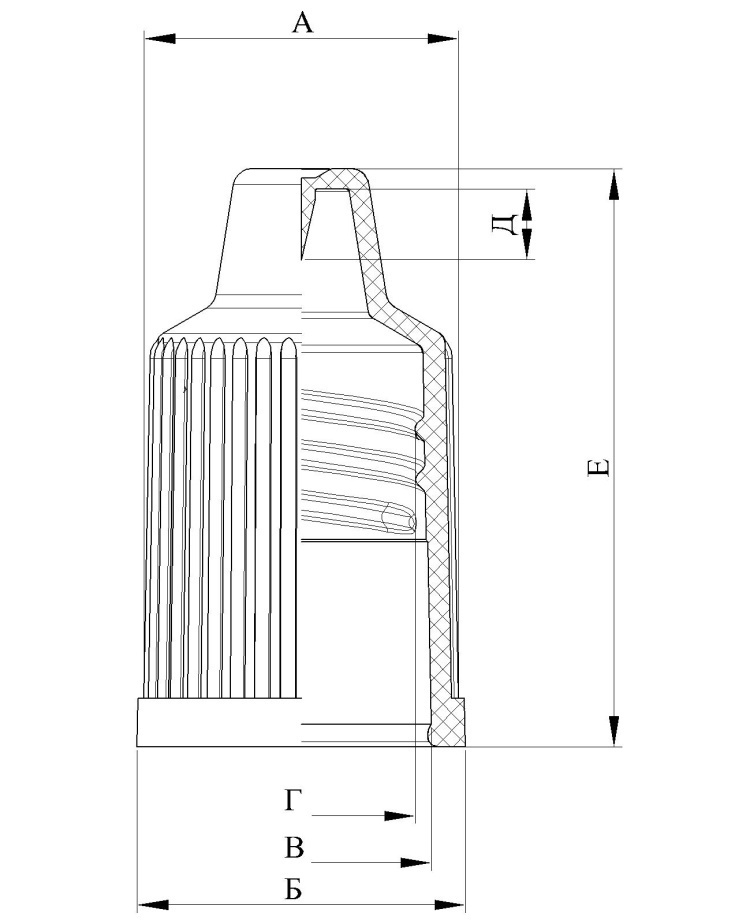 